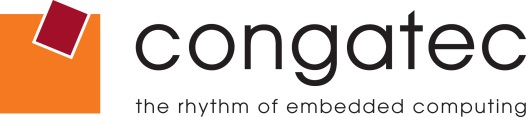 congatec Inc. Appoints Three New Executives in Response to Steady Growth San Diego, California, January 29, 2013  * * *  As a result of its continued rapid growth, congatec Inc. has announced the promotion of three executives for its US headquarters including Ron Mazza as president and CEO, Ryburn Taylor as director of sales , and Dan Demers as director of marketing.  The US headquarters is responsible for both North and South America. These promotions are part of congatec’s increased emphasis in the Americas, currently one of the industry’s largest available markets in the world.  “These two director positions will help us to continue and manage our growth in the Americas while also helping us to stay focused on our customers’ success,” stated Mazza.  “Since the company’s inception in 2008, we have experienced steady growth in excess of 50% year over year.  As we focus more resources on North and South America and continue to provide the most advanced embedded computer-on-module technology, these promotions position us to achieve both our short and long term goals in the region.”How Computer-on-Modules (COMs) Help Enable Electronic Design SuccessEmbedded COMs enable developers and OEMs to efficiently design new features into their devices and applications because they integrate the core computing functions of a system on to a swappable module. This allows for a longer product life cycle because the systems can be upgraded later on by simply swapping the module for a COM, with more current features, without the need to redesign the entire system. In recent years, COMs have become more popular in small- to large-sized embedded projects because developers are free to concentrate on their core competencies and are able to get their products to market faster.  COMs are one of the fastest growing product segments in embedded computing and offer the most flexibility for the designer when it comes to off-the-shelf solutions.About the ExecutivesRon Mazza steps up as president and CEO of congatec Inc.  He has more than 35 years of experience in sales, marketing and managment of high technology companies , including five successful startups.  He has been with congatec, Inc. since its founding in 2008 and previously served as general manager.  Prior to his involvement with congatec, he contributed to the success of companies such as Zilog, Faraday Electronics, Phoenix Technologies, RFM, and VIA Technologies, mostly at the VP level or above. His forte is launching new technology products into competitive markets.  Ryburn Taylor, the new director of sales for the Americas, joined congatec Inc. in 2009 as an area sales manager.  He has a proven track record in sales and management with more than 20 years of experience in industrial electronics and embedded systems.  He has worked in various roles from product marketing to application engineering and management in global companies supporting a wide range of customer applications.  Mr. Taylor holds a B.S. degree in engineering from Trinity University in San Antonio, Texas and an M.B.A. from Cleveland State University in Cleveland, Ohio.Dan Demers is the director of marketing for the Americas and in his new role will continue to increase overall brand awareness of the company and its products.  He previously served as sales and marketing manager at congatec Inc.  He holds a B.B.A. degree in International Business from Grand Valley State University, Grand Rapids, Michigan and an M.B.A. from Ashford University, Clinton, Iowa.  Mr. Demers has over 15 years of experience in embedded computing having worked with Fortune 500 companies in the medical, military, and communications markets.
About congatec, Inc.congatec, Inc., with its North American headquarters in San Diego, California, is the leading supplier of industrial computer modules using the standard form factors Qseven, COM Express, XTX and ETX. congatec’s products can be used in a variety of industries and applications, such as industrial automation, medical technology, automotive supplies, aerospace and transportation. Core knowledge and technical know-how includes unique extended BIOS features as well as comprehensive driver and board support packages. Following the design-in phase, customers are given support via extensive product lifecycle management. The company’s products are manufactured by specialist service providers in accordance with modern quality standards. congatec currently has entities in The USA, Germany, Taiwan, the Czech Republic, Japan, and Australia. More information is available on our website at www.congatec.us.Reader contact:Press contact:congatec HighPointe CommunicationsDan DemersWendy TruaxTel.: 858-457-2600Tel.: 503-351-0103Dan.demers@congatec.comwendy@hipcom.com